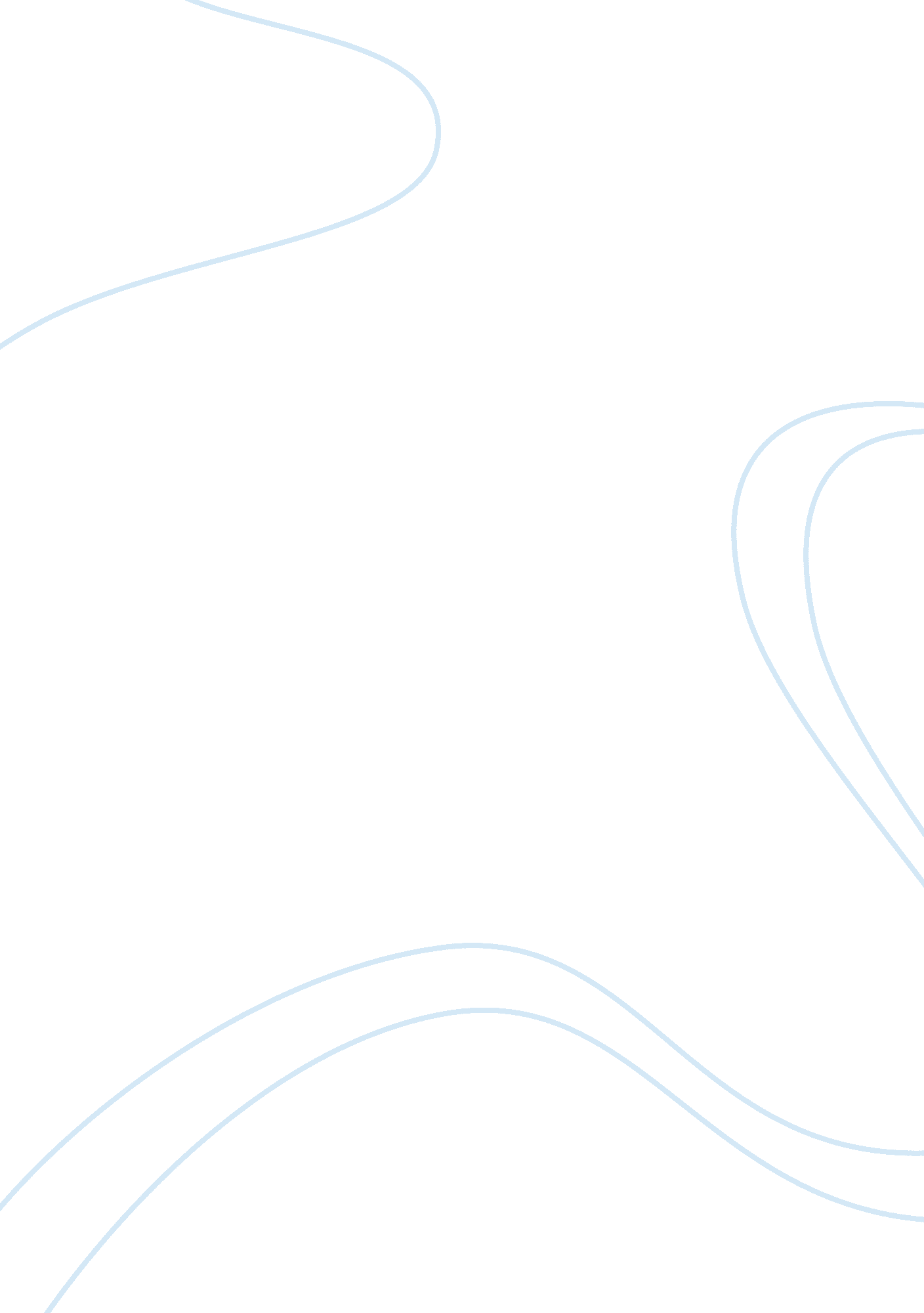 Germany issuesArt & Culture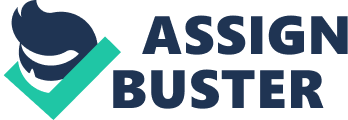 Such technological intelligence has enabled them to be the leaders in some of the most cherished brands of automobiles and machinery in the world. So dedicated to their work, the Germans always believe in perfection and competence in anything they do (Detlev 78). Interestingly, Germans are people who talk with a lot of specificity and precision. The culture of beating around the bush and hiding the truth is totally news to them. Wrong a German anywhere and they shall reprimand you on the spot! 

It is common to see most people in several countries proud to be associated with the histories of their countries. In America for instance, the history of the United States is something every American cherishes. On the contrary, most Germans do not generally feel obligated to associate with the history of their country. Perhaps this is a result of the turbulent nature of German history. I feel a great learning opportunity exists in the analysis of the German cultural context and how the Germans have managed to hold their country together amid the turbulent nature of the present age. In any case, the whole course was a rich inundating experience. 